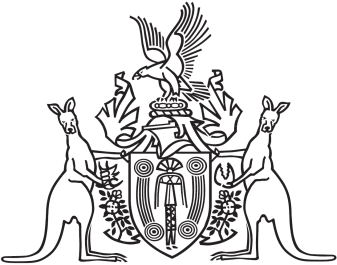 Northern Territory of AustraliaGovernment GazetteISSN-0157-833XNo. S45	4 July 2017Notification of Subordinate LegislationNotice is given of the making of the following subordinate legislation, effective from the date specified:For copies of legislation please direct your request to the Print Management Unit, email pmu.ntg@nt.gov.au or phone (08) 8999 6727 Subordinate LegislationCommencement detailsEmpowering ActPlant Health Amendment Regulations 2017(No. 22 of 2017)Date of this GazettePlant Health Act